MOTIF DE LA SAISINE(1) :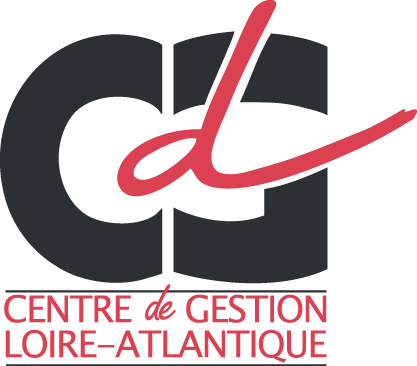 IMPRIMÉ DE SAISINE DE LA CCPCATÉGORIEEntretien professionneldemande de révision de l’entretien professionnel par l’agent contractuelTélétravailrefus opposé à une demande initiale de télétravailrefus à une demande de renouvellement de télétravailinterruption du télétravailTemps partielrefus d’accomplir un service à temps partiellitiges d’ordre individuel relatifs aux conditions d’exercice du temps partielRefus d’une action de formation professionnellesecond refus d’une action de formation professionnelletroisième refus d’utilisation du compte personnel de formation (CPF)rejet d’une demande de congé pour formation syndicale (information)Droit syndicalmise à disposition auprès d’une organisation syndicalerefus de décharge d’activité de service en faveur des organisations syndicalesnon renouvellement du contrat des personnes investies d’un mandat syndicalelicenciement d’un agent investi d’un mandat syndicalCocher la ou les case(s) correspondante(s)Licenciementpour inaptitude physique définitivepour insuffisance professionnelle sauf articles 47 et 110 (loi 84.53)disparition du besoin ou suppression d’emploi qui a justifié le recrutement de l’agenttransformation du besoin ou de l’emploi qui a justifié le recrutement lorsque l’adaptation de l’agent au nouveau besoin n’est pas possiblerecrutement d’un fonctionnaire lorsqu’il s’agit de pourvoir à un emploi soumis à la règle énoncée à l’article 3 de la loi du 13.07.1983refus par l’agent d’une modification d’un élément substantiel du contratimpossibilité de réemploi de l’agent à l’issue d’un congé sans rémunérationCocher la ou les case(s) correspondante(s)Autres (à préciser)Rapport de l’autorité territorialePièces annexesFait àle(signature de l’autorité territoriale)